PARISH OF CORIO/LARA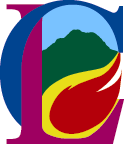 ST. FRANCIS XAVIER’S CHURCH, CORIOST. ANTHONY’S CHURCH, LARARECONCILIATION    EUCHARIST   CONFIRMATIONENROLMENT FORM - SACRAMENTAL PROGRAM SCHOOL AGED CHILDREN        RECONCILIATION                 FIRST EUCHARIST                CONFIRMATIONCHILD’S NAME ---------------------------------------------------------------------------------------------------FAMILY NAME ----------------------------------------------------------------------------------------------------DATE OF BIRTH------------------------------------------------------PLACE------------------------------------SCHOOL ATTENDED------------------------------------------------------------GRADE---------------------- FATHER’S NAME-----------------------------------------------------------RELIGION---------------------MOTHER’S NAME----------------------------------------------------------RELIGION-----------------------ADDRESS------------------------------------------------------------------------------------------------------------TELEPHONE------------------------------------------------MOBILE---------------------------------------------EMAIL ADDRESS---------------------------------------------------------------------------------------------- If the child is for the Confirmation: CATHOLIC SPONSOR ------------------------------------------------------------------------------------------- CONFIRMATION NAME (ONLY Saints’ Name)-------------------------------------------------------------Please return this form together with payment of $100.00 to the parish office. I agree to attend any Parent meetings required during the year, and to attend Mass as part of my child’s preparation for the sacraments throughout the year. I acknowledge that my child will journey in this Parish community to receive the sacraments from Grade 2 to Grade 6 and that I as his /her Parent will support my child by attending all information sessions when required.Parent/Guardian: Name…………………….…..signature…………  Date……..….…HAS CHILD CELEBRATED     WHEN                   WHERECERTIFICATE’S COPYBaptismReconciliationEucharist